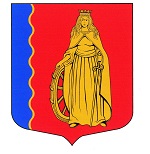 МУНИЦИПАЛЬНОЕ ОБРАЗОВАНИЕ«МУРИНСКОЕ ГОРОДСКОЕ ПОСЕЛЕНИЕ»ВСЕВОЛОЖСКОГО МУНИЦИПАЛЬНОГО РАЙОНАЛЕНИНГРАДСКОЙ ОБЛАСТИАДМИНИСТРАЦИЯПОСТАНОВЛЕНИЕ08.08.2022 г.                                                                                               № 229   г. МуриноВ соответствии с частью 1 статьи 39.36 «Земельного кодекса Российской Федерации» от 25.10.2001 № 136-ФЗ, Федеральным законом от 06.10.2003 № 131-ФЗ «Об общих принципах организации местного самоуправления в Российской Федерации», Федеральным законом от 28.12.2009 № 381-ФЗ «Об основах государственного регулирования торговой деятельности в Российской Федерации», Уставом муниципального образования «Муринское городское поселение» Всеволожского муниципального района Ленинградской области, Положением об администрации муниципального образования «Муринское городское поселение» Всеволожского муниципального района Ленинградской области, в целях приведения в соответствие с действующим законодательством РФ, Ленинградской области администрация муниципального образования «Муринское городское поселение» Всеволожского муниципального района Ленинградской области (далее – администрация)ПОСТАНОВЛЯЕТ:Внести в Порядок разработки, предоставления и внесения изменений в схему размещения нестационарных торговых объектов на территории муниципального образования «Муринское городское поселение» Всеволожского муниципального района Ленинградской области утвержденный постановлением администрации от 01.02.2022 № 35 следующие изменения:1). пункт 5.2.2. признать утратившим силу;2). пункты 5.2.3., 5.2.4., 5.2.5. считать пунктами 5.2.2., 5.2.3., 5.2.4 соответственно.Опубликовать настоящее постановление на официальном сайте администрации муниципального образования «Муринское городское поселение» Всеволожского муниципального района Ленинградской области в информационно-телекоммуникационной сети Интернет www.администрация-мурино.рф.Настоящее постановление вступает в силу со дня его подписания.Контроль над исполнением настоящего постановления возложить на заместителя главы администрации Опополя А.В.Глава администрации					    										А.Ю. БеловО внесении изменений в постановление администрации МО «Муринское городское поселение» от 01.02.2022 № 35 «О порядке разработки, предоставления и внесения изменений в схему размещения нестационарных торговых объектов на территории муниципального образования «Муринское городское поселение» Всеволожского муниципального района Ленинградской области»